St Vincent de Paul Catholic Primary School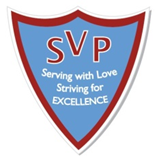 Administering Medicines at School Consent FormPlease note if your child presents with symptoms of sickness and diarrhoea please make sure your child does not return to school until they are 48 hours clear of the symptoms.Wherever possible please give children medicine at home at breakfast, teatime and bedtime.Where medicine needs to be given during the school day you will need to complete this document.In case of emergency, your verbal permission will be sought.Parental Consent to Administer Medicine St Vincent de Paul Catholic Primary School cannot give your child medicine unless you complete and sign this form. Please note medicines must be in the original packaging as dispensed by the pharmacy. School Information Childs Name: __________________________________________ Class: _________________ Date: ________/________/_________  Medical Condition/ Illness: _________________________________________________________________________________ Medicine Name of Medicine: __________________________________________________________________ Dosage: __________________________ Time to be given: __________________________________ How long to be given for: _____________________________________________________________ Date Dispensed: ________/________/_________   Expiry Date: ________/________/_________  Any side effects: ___________________________________________________________________ Self-administration: Yes / No        (delete as appropriate)  Contact Details  Name: _________________________________ Relationship to child: _________________________ Best contact number: ________________________________________________________________ G.P Name and number: ______________________________________________________________ The above information is, to the best of my knowledge, accurate at the time of writing and I give consent to the members of staff at St Vincent de Paul Catholic Primary School to administer the medicine in accordance with the school policy. I will inform the school immediately of any change. I accept that this is a service that the school is not obliged to undertake. Parent/ Carer signature ______________________________________________________________ 